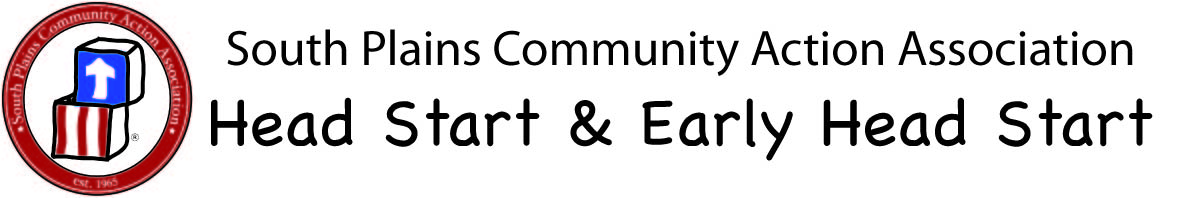 REFERRAL FORMCommunity / Crisis (circle one)Referred by: _________________________________________ Phone #: _________________Referral for Community to be followed up on by ____________ (Within 14 Days of Referral)Referral for Crisis to be followed up on by ______________(Within 3 Days of Referral)SPCAA Staff Use Only:                   	Referral scanned into ChildPlus, Original provided to family.   	Referral documented in ChildPlus Contact NotesDate:                                         Child’s Name: Parent’s Name: Person to Contact:Address: Phone Number:Reason for Referral: 